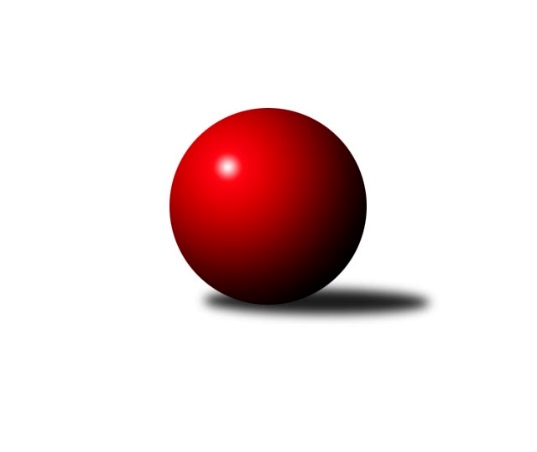 Č.18Ročník 2019/2020	14.2.2020Nejlepšího výkonu v tomto kole: 2493 dosáhlo družstvo: TJ Slovan Ivanovice Jihomoravský KP2 sever 2019/2020Výsledky 18. kolaSouhrnný přehled výsledků:KK Moravská Slávia Brno E	- TJ Sokol Brno IV C	7:1	2422:2172	11.0:1.0	10.2.TJ Slovan Ivanovice 	- KK Orel Telnice B	6:2	2493:2395	8.0:4.0	10.2.KS Devítka Brno B	- KK Brno Židenice 	3:5	2155:2397	6.5:5.5	12.2.SK Brno Žabovřesky B	- SKK Veverky Brno B	6:2	2391:2216	9.0:3.0	13.2.KK Slovan Rosice D	- KK Moravská Slávia Brno G	5:3	2451:2432	7.0:5.0	13.2.KK Moravská Slávia Brno F	- TJ Sokol Husovice E	3:5	2359:2397	6.0:6.0	14.2.Tabulka družstev:	1.	KK Moravská Slávia Brno G	17	14	1	2	99.0 : 37.0 	135.5 : 68.5 	 2465	29	2.	KK Réna Ivančice B	16	13	0	3	90.0 : 38.0 	125.5 : 66.5 	 2456	26	3.	TJ Slovan Ivanovice	17	12	2	3	94.5 : 41.5 	121.0 : 83.0 	 2441	26	4.	KK Orel Telnice B	17	12	0	5	82.0 : 54.0 	107.5 : 96.5 	 2389	24	5.	KK Brno Židenice	16	10	1	5	75.0 : 53.0 	110.0 : 82.0 	 2388	21	6.	KK Slovan Rosice D	16	9	1	6	67.5 : 60.5 	97.5 : 94.5 	 2405	19	7.	KK Moravská Slávia Brno E	17	7	0	10	64.0 : 72.0 	100.0 : 104.0 	 2333	14	8.	SK Brno Žabovřesky B	17	6	1	10	58.5 : 77.5 	97.5 : 106.5 	 2296	13	9.	TJ Sokol Husovice E	17	6	1	10	51.0 : 85.0 	83.5 : 120.5 	 2248	13	10.	KS Devítka Brno B	17	5	0	12	50.5 : 85.5 	81.0 : 123.0 	 2161	10	11.	KK Moravská Slávia Brno F	16	4	1	11	51.0 : 77.0 	86.5 : 105.5 	 2243	9	12.	SKK Veverky Brno B	17	4	1	12	48.0 : 88.0 	86.5 : 117.5 	 2236	9	13.	TJ Sokol Brno IV C	16	1	1	14	33.0 : 95.0 	64.0 : 128.0 	 2187	3Podrobné výsledky kola:	 KK Moravská Slávia Brno E	2422	7:1	2172	TJ Sokol Brno IV C	Milan Kučera	 	 210 	 209 		419 	 2:0 	 357 	 	178 	 179		Roman Brener	Zdeněk Pavelka	 	 216 	 221 		437 	 2:0 	 355 	 	204 	 151		Roman Vlach	Milan Sklenák	 	 216 	 200 		416 	 2:0 	 345 	 	177 	 168		Radomír Jursa	Miroslav Novák	 	 216 	 188 		404 	 2:0 	 370 	 	193 	 177		Jaromír Mečíř	Jiří Bělohlávek	 	 186 	 214 		400 	 2:0 	 390 	 	179 	 211		Jiří Žák	Miroslav Nejezchleb	 	 161 	 185 		346 	 1:1 	 355 	 	177 	 178		Jiří Josefíkrozhodčí: VDNejlepší výkon utkání: 437 - Zdeněk Pavelka	 TJ Slovan Ivanovice 	2493	6:2	2395	KK Orel Telnice B	Petr Pokorný	 	 217 	 237 		454 	 1:1 	 455 	 	253 	 202		Robert Zajíček	Pavel Lasovský	 	 202 	 225 		427 	 1:1 	 419 	 	179 	 240		Robert Ondrůj	Jan Kučera	 	 196 	 209 		405 	 2:0 	 333 	 	174 	 159		Jiří Hrazdíra st.	Ferdinand Pokorný	 	 204 	 213 		417 	 2:0 	 402 	 	190 	 212		Jan Šustr	Zdeněk Čepička	 	 206 	 193 		399 	 2:0 	 361 	 	185 	 176		Milan Doušek	Bohuslav Orálek	 	 196 	 195 		391 	 0:2 	 425 	 	216 	 209		Josef Hájekrozhodčí: Vedoucí družstevNejlepší výkon utkání: 455 - Robert Zajíček	 KS Devítka Brno B	2155	3:5	2397	KK Brno Židenice 	Josef Kaderka	 	 140 	 125 		265 	 0:2 	 404 	 	192 	 212		Jiří Zouhar	Petr Juránek	 	 212 	 216 		428 	 2:0 	 367 	 	181 	 186		Jan Tichák	Cyril Vaško	 	 208 	 213 		421 	 2:0 	 386 	 	174 	 212		Petr Kotzian	Lucie Kulendíková	 	 156 	 197 		353 	 0.5:1.5 	 398 	 	201 	 197		Vladimír Ryšavý	Stanislav Barva	 	 219 	 238 		457 	 2:0 	 424 	 	214 	 210		Jiří Krev	Martin Kyjovský	 	 106 	 125 		231 	 0:2 	 418 	 	199 	 219		Petr Vaňurarozhodčí: Nejlepší výkon utkání: 457 - Stanislav Barva	 SK Brno Žabovřesky B	2391	6:2	2216	SKK Veverky Brno B	Marek Černý	 	 224 	 183 		407 	 1:1 	 397 	 	205 	 192		Jaromíra Čáslavská	Zdeněk Vladík	 	 202 	 204 		406 	 1:1 	 413 	 	193 	 220		Vladimír Polách	Karel Pospíšil	 	 167 	 183 		350 	 2:0 	 310 	 	145 	 165		David Raška	Antonín Zvejška	 	 190 	 198 		388 	 1:1 	 394 	 	210 	 184		Lukáš Pernica	Vítězslav Krapka	 	 230 	 198 		428 	 2:0 	 367 	 	192 	 175		Milan Grombiřík	Zdeněk Kouřil	 	 210 	 202 		412 	 2:0 	 335 	 	183 	 152		Jaroslav Herůdekrozhodčí: Nejlepší výkon utkání: 428 - Vítězslav Krapka	 KK Slovan Rosice D	2451	5:3	2432	KK Moravská Slávia Brno G	Jiří Hrdlička	 	 198 	 217 		415 	 2:0 	 387 	 	193 	 194		Anna Kalasová	Radek Hrdlička	 	 219 	 197 		416 	 1:1 	 404 	 	195 	 209		Jan Bernatík	Radim Švihálek *1	 	 174 	 187 		361 	 0:2 	 394 	 	200 	 194		Martina Hájková	Pavel Procházka	 	 212 	 209 		421 	 1:1 	 424 	 	217 	 207		Martin Večerka	Jaroslav Smrž	 	 200 	 204 		404 	 1:1 	 405 	 	185 	 220		Zdeněk Ondráček	Petr Vyhnalík	 	 218 	 216 		434 	 2:0 	 418 	 	215 	 203		Miroslav Oujezdskýrozhodčí: střídání: *1 od 51. hodu Karolína FabíkováNejlepší výkon utkání: 434 - Petr Vyhnalík	 KK Moravská Slávia Brno F	2359	3:5	2397	TJ Sokol Husovice E	Miroslav Vítek	 	 184 	 197 		381 	 1:1 	 414 	 	219 	 195		Petr Chovanec	Marika Celbrová	 	 201 	 207 		408 	 1:1 	 409 	 	188 	 221		Ondřej Chovanec	Petr Žažo	 	 225 	 204 		429 	 1:1 	 417 	 	211 	 206		Robert Pacal	Václav Vaněk	 	 189 	 204 		393 	 2:0 	 383 	 	181 	 202		Pavel Tesař	Miloslav Štrubl	 	 184 	 181 		365 	 0:2 	 396 	 	198 	 198		Tomáš Peřina	Jan Vrožina	 	 178 	 205 		383 	 1:1 	 378 	 	189 	 189		Lukáš Lehockýrozhodčí: vedoucí družstevNejlepší výkon utkání: 429 - Petr ŽažoPořadí jednotlivců:	jméno hráče	družstvo	celkem	plné	dorážka	chyby	poměr kuž.	Maximum	1.	Miroslav Oujezdský 	KK Moravská Slávia Brno G	434.38	300.6	133.7	7.3	7/7	(461)	2.	Anna Kalasová 	KK Moravská Slávia Brno G	428.37	300.8	127.6	8.5	5/7	(477)	3.	Lukáš Trchalík 	KK Orel Telnice B	427.33	301.3	126.1	8.8	5/6	(472)	4.	Radomír Břoušek 	TJ Slovan Ivanovice 	426.17	290.3	135.8	5.3	6/8	(463)	5.	Robert Zajíček 	KK Orel Telnice B	426.09	297.2	128.9	8.3	6/6	(460)	6.	Tomáš Hrdlička 	KK Réna Ivančice B	424.79	289.4	135.4	6.0	7/8	(464)	7.	Milan Sklenák 	KK Moravská Slávia Brno E	423.93	293.0	131.0	6.9	9/9	(456)	8.	Petr Vaňura 	KK Brno Židenice 	420.98	287.8	133.2	7.2	9/9	(460)	9.	Eduard Kremláček 	KK Réna Ivančice B	420.44	291.9	128.5	6.8	8/8	(442)	10.	Jaroslav Smrž 	KK Slovan Rosice D	419.46	296.7	122.8	9.7	6/6	(462)	11.	Jiří Krev 	KK Brno Židenice 	418.83	292.6	126.3	8.1	8/9	(473)	12.	Robert Ondrůj 	KK Orel Telnice B	418.51	293.1	125.4	8.3	5/6	(450)	13.	Radim Jelínek 	SK Brno Žabovřesky B	418.19	290.5	127.7	6.8	9/9	(466)	14.	Jan Bernatík 	KK Moravská Slávia Brno G	418.11	299.7	118.4	6.7	7/7	(441)	15.	Petr Vyhnalík 	KK Slovan Rosice D	414.66	286.2	128.4	8.3	5/6	(437)	16.	Stanislav Barva 	KS Devítka Brno B	413.84	285.9	128.0	6.4	5/5	(457)	17.	Zdeněk Vladík 	SK Brno Žabovřesky B	413.33	290.3	123.0	7.4	9/9	(446)	18.	Josef Hájek 	KK Orel Telnice B	412.75	288.7	124.1	6.4	6/6	(438)	19.	Petr Juránek 	KS Devítka Brno B	412.67	289.4	123.2	8.8	5/5	(447)	20.	Miroslav Korbička 	KK Brno Židenice 	411.08	289.7	121.4	8.5	6/9	(446)	21.	Luboš Staněk 	KK Réna Ivančice B	410.75	288.8	121.9	10.0	6/8	(464)	22.	Robert Pacal 	TJ Sokol Husovice E	410.20	284.9	125.3	9.1	8/8	(485)	23.	Jiří Hrdlička 	KK Slovan Rosice D	410.00	287.0	123.0	7.8	5/6	(470)	24.	Jiří Bělohlávek 	KK Moravská Slávia Brno E	409.65	285.0	124.7	9.2	9/9	(463)	25.	Petr Žažo 	KK Moravská Slávia Brno F	409.58	286.4	123.2	6.8	6/6	(439)	26.	Pavel Procházka 	KK Slovan Rosice D	408.30	289.7	118.6	9.0	5/6	(434)	27.	Jan Kučera 	TJ Slovan Ivanovice 	408.19	291.8	116.4	9.6	8/8	(430)	28.	Pavel Harenčák 	KK Réna Ivančice B	408.06	284.9	123.2	8.3	7/8	(458)	29.	Cyril Vaško 	KS Devítka Brno B	407.50	282.6	124.9	7.2	4/5	(447)	30.	Jiří Martínek 	KS Devítka Brno B	404.78	281.5	123.3	8.5	4/5	(464)	31.	Milan Doušek 	KK Orel Telnice B	404.78	286.9	117.8	10.4	6/6	(448)	32.	Martin Večerka 	KK Moravská Slávia Brno G	403.86	284.3	119.6	10.0	7/7	(431)	33.	Bohuslav Orálek 	TJ Slovan Ivanovice 	403.58	286.6	117.0	10.6	8/8	(448)	34.	Vladimír Malý 	KK Brno Židenice 	401.85	288.2	113.7	9.6	6/9	(438)	35.	Vladimír Ryšavý 	KK Brno Židenice 	400.73	277.9	122.8	8.6	9/9	(417)	36.	Antonín Zvejška 	SK Brno Žabovřesky B	400.63	284.9	115.8	9.9	8/9	(435)	37.	Tomáš Peřina 	TJ Sokol Husovice E	399.44	279.0	120.4	8.2	8/8	(453)	38.	Milan Kučera 	KK Moravská Slávia Brno E	399.32	281.6	117.7	9.3	9/9	(443)	39.	Milan Svobodník 	TJ Slovan Ivanovice 	398.45	281.9	116.5	10.2	8/8	(427)	40.	Martina Hájková 	KK Moravská Slávia Brno G	397.97	284.6	113.4	10.5	5/7	(425)	41.	Eugen Olgyai 	SKK Veverky Brno B	396.15	278.3	117.8	8.7	6/8	(459)	42.	Zdeněk Ondráček 	KK Moravská Slávia Brno G	395.81	280.7	115.1	10.0	7/7	(428)	43.	Radim Švihálek 	KK Slovan Rosice D	395.60	276.7	119.0	9.9	6/6	(421)	44.	Miroslav Novák 	KK Moravská Slávia Brno E	394.60	279.9	114.7	10.0	9/9	(427)	45.	Jaromír Mečíř 	TJ Sokol Brno IV C	394.43	270.6	123.8	7.7	5/5	(440)	46.	Štěpán Kalas 	KK Moravská Slávia Brno G	393.38	272.4	121.0	11.1	5/7	(427)	47.	Marek Černý 	SK Brno Žabovřesky B	392.39	277.7	114.7	10.4	7/9	(439)	48.	Jana Večeřová 	SKK Veverky Brno B	388.75	276.9	111.8	10.5	6/8	(421)	49.	Jan Tichák 	KK Brno Židenice 	388.53	278.1	110.4	11.4	6/9	(457)	50.	Jan Vrožina 	KK Moravská Slávia Brno F	388.05	269.8	118.2	9.3	6/6	(428)	51.	Václav Vaněk 	KK Moravská Slávia Brno F	387.00	270.8	116.2	8.5	6/6	(429)	52.	Radek Hrdlička 	KK Slovan Rosice D	386.06	273.9	112.2	9.9	5/6	(426)	53.	Vladimír Polách 	SKK Veverky Brno B	383.19	280.3	102.9	10.6	8/8	(426)	54.	Josef Patočka 	TJ Sokol Husovice E	381.63	273.3	108.3	11.6	7/8	(437)	55.	Miroslav Časta 	KK Orel Telnice B	381.63	278.8	102.9	14.6	4/6	(414)	56.	Jaromíra Čáslavská 	SKK Veverky Brno B	380.75	277.0	103.8	12.4	6/8	(440)	57.	Jaroslav Betáš 	TJ Sokol Husovice E	378.75	269.6	109.1	12.3	7/8	(425)	58.	Jan Kučera 	TJ Sokol Brno IV C	377.63	269.0	108.7	12.0	4/5	(419)	59.	Vladimír Venclovský 	TJ Sokol Brno IV C	372.75	269.2	103.6	13.5	4/5	(400)	60.	Radek Smutný 	TJ Sokol Brno IV C	370.00	264.8	105.2	14.4	4/5	(422)	61.	Jaroslav Herůdek 	SKK Veverky Brno B	369.29	269.3	100.0	12.1	6/8	(407)	62.	Lukáš Lehocký 	TJ Sokol Husovice E	368.46	264.3	104.2	14.6	7/8	(420)	63.	Miroslav Nejezchleb 	KK Moravská Slávia Brno E	362.35	258.0	104.3	14.0	7/9	(386)	64.	Jiří Hrazdíra  st.	KK Orel Telnice B	359.16	265.3	93.8	16.6	4/6	(415)	65.	Miloslav Ostřížek 	SK Brno Žabovřesky B	358.17	252.9	105.2	13.8	6/9	(407)	66.	Miroslav Krapka 	KK Moravská Slávia Brno F	355.50	258.6	96.9	16.5	4/6	(383)	67.	Bohumil Sehnal 	TJ Sokol Brno IV C	354.65	257.1	97.6	14.5	5/5	(399)	68.	Jan Matoušek 	TJ Sokol Brno IV C	354.13	256.5	97.6	12.5	4/5	(388)	69.	Radomír Jursa 	TJ Sokol Brno IV C	353.25	265.5	87.8	16.5	4/5	(405)	70.	Miloslav Štrubl 	KK Moravská Slávia Brno F	334.19	237.6	96.6	15.2	4/6	(386)	71.	Karel Pospíšil 	SK Brno Žabovřesky B	333.02	242.8	90.3	17.6	7/9	(379)	72.	Roman Brener 	TJ Sokol Brno IV C	331.87	248.3	83.5	18.0	5/5	(357)	73.	Jiří Procházka 	KS Devítka Brno B	330.83	245.3	85.6	18.0	4/5	(386)	74.	Martin Staněk 	KS Devítka Brno B	316.60	241.4	75.2	21.8	5/5	(332)	75.	Radek Probošt 	KK Moravská Slávia Brno E	306.60	227.4	79.2	20.3	6/9	(349)	76.	Josef Kaderka 	KS Devítka Brno B	286.20	219.6	66.6	25.7	5/5	(321)		Dalibor Dvorník 	KK Moravská Slávia Brno F	427.00	305.0	122.0	7.0	1/6	(427)		Petr Pokorný 	TJ Slovan Ivanovice 	426.11	296.7	129.5	10.5	5/8	(465)		Ferdinand Pokorný 	TJ Slovan Ivanovice 	418.67	289.3	129.3	7.1	5/8	(436)		Petr Chovanec 	TJ Sokol Husovice E	416.75	290.5	126.3	7.3	2/8	(446)		Zdeněk Machala 	TJ Slovan Ivanovice 	416.25	291.0	125.3	6.8	2/8	(435)		Petra Rejchrtová 	KK Moravská Slávia Brno F	415.38	291.0	124.4	7.6	2/6	(436)		Zdeněk Pavelka 	KK Moravská Slávia Brno E	415.20	295.7	119.5	8.4	4/9	(437)		František Čech 	KK Réna Ivančice B	413.33	291.6	121.7	5.8	3/8	(432)		Marek Čech 	KK Réna Ivančice B	411.33	284.1	127.2	5.2	3/8	(430)		Vítězslav Krapka 	SK Brno Žabovřesky B	410.75	278.9	131.8	8.3	4/9	(435)		Luděk Kolář 	KK Réna Ivančice B	404.96	284.6	120.4	7.3	5/8	(439)		Pavel Zajíc 	KK Slovan Rosice D	404.75	286.5	118.3	11.5	2/6	(417)		Zdeněk Čepička 	TJ Slovan Ivanovice 	404.11	290.4	113.7	8.9	5/8	(438)		Karolína Fabíková 	KK Slovan Rosice D	403.67	283.3	120.3	10.8	3/6	(419)		Jiří Horák 	KK Réna Ivančice B	403.56	285.5	118.1	9.8	5/8	(443)		Jiří Zouhar 	KK Brno Židenice 	403.47	285.3	118.2	10.3	3/9	(426)		Renata Horáková 	KK Réna Ivančice B	402.75	273.5	129.3	9.5	2/8	(409)		Karel Dorazil 	KK Réna Ivančice B	402.50	283.8	118.8	7.3	1/8	(408)		Pavel Lasovský  ml.	TJ Slovan Ivanovice 	400.67	269.3	131.3	9.7	3/8	(418)		Marika Celbrová 	KK Moravská Slávia Brno F	398.67	284.7	114.0	6.0	2/6	(423)		Ondřej Chovanec 	TJ Sokol Husovice E	397.25	284.3	113.0	11.3	2/8	(409)		Lukáš Pernica 	SKK Veverky Brno B	395.75	277.5	118.3	9.3	4/8	(400)		Zdeněk Kouřil 	SK Brno Žabovřesky B	394.11	274.1	120.0	6.0	3/9	(425)		Nikola Bukačová 	KK Réna Ivančice B	393.00	274.0	119.0	10.0	1/8	(393)		Denisa Honzová 	TJ Sokol Husovice E	391.00	286.0	105.0	14.0	1/8	(391)		Jiří Josefík 	TJ Sokol Brno IV C	389.33	281.5	107.8	11.3	3/5	(418)		Jiří Žák 	TJ Sokol Brno IV C	387.89	283.2	104.7	11.8	3/5	(411)		Jaroslav Jozífek 	SKK Veverky Brno B	387.00	290.0	97.0	13.0	1/8	(387)		Pavel Tesař 	TJ Sokol Husovice E	384.25	275.1	109.1	11.4	2/8	(420)		Anastasios Jiaxis 	KK Slovan Rosice D	382.00	263.5	118.5	10.5	1/6	(383)		Pavel Lasovský 	TJ Slovan Ivanovice 	379.40	273.7	105.7	12.0	5/8	(427)		Jaroslava Hrazdírová 	KK Orel Telnice B	378.36	265.1	113.3	7.4	2/6	(403)		Lenka Indrová 	KK Moravská Slávia Brno F	378.00	270.0	108.0	10.3	3/6	(432)		Martin Želev 	KK Réna Ivančice B	375.00	264.0	111.0	12.8	3/8	(419)		Ivana Hrdličková 	KK Réna Ivančice B	374.75	262.3	112.5	10.3	4/8	(408)		Veronika Dufková 	TJ Sokol Husovice E	372.50	267.0	105.5	13.0	2/8	(373)		Vladimíra Mošaťová 	KK Réna Ivančice B	372.00	274.0	98.0	17.0	1/8	(372)		Jan Šustr 	KK Orel Telnice B	371.25	261.3	110.0	13.5	2/6	(402)		Stanislav Novotný 	TJ Sokol Brno IV C	368.50	265.0	103.5	15.0	2/5	(404)		František Uher 	SKK Veverky Brno B	367.48	279.0	88.5	16.3	5/8	(403)		Petr Smejkal 	KK Slovan Rosice D	364.75	268.8	96.0	18.5	1/6	(379)		Libor Čížek 	KK Slovan Rosice D	364.00	262.0	102.0	9.5	2/6	(370)		Roman Vlach 	TJ Sokol Brno IV C	362.25	257.5	104.8	10.3	2/5	(379)		Milan Grombiřík 	SKK Veverky Brno B	361.27	266.9	94.3	13.4	5/8	(402)		Viktorie Vitamvásová 	KK Slovan Rosice D	361.00	258.0	103.0	13.0	1/6	(361)		Jaroslav Navrátil 	KK Moravská Slávia Brno F	358.28	262.4	95.8	16.3	3/6	(430)		Milena Černohlávková 	KS Devítka Brno B	353.00	247.0	106.0	11.0	1/5	(353)		Lucie Kulendíková 	KS Devítka Brno B	353.00	247.0	106.0	18.0	1/5	(353)		Petr Kotzian 	KK Brno Židenice 	350.20	256.9	93.3	17.3	5/9	(386)		Milena Minksová 	TJ Sokol Husovice E	346.65	254.6	92.1	15.5	5/8	(386)		Karel Krajina 	SKK Veverky Brno B	344.65	254.7	90.0	18.0	5/8	(393)		Tomáš Zbavitel 	KK Moravská Slávia Brno E	342.00	245.0	97.0	13.0	1/9	(342)		David Raška 	SKK Veverky Brno B	339.83	242.7	97.2	15.7	3/8	(366)		Petr Hepnárek 	KK Brno Židenice 	338.67	244.7	94.0	15.0	3/9	(372)		Miroslav Vítek 	KK Moravská Slávia Brno F	335.17	244.7	90.5	16.7	3/6	(388)		Josef Němeček 	KK Moravská Slávia Brno E	329.00	242.0	87.0	17.5	2/9	(330)		Pavel Porč 	KK Moravská Slávia Brno F	314.50	246.5	68.0	25.0	2/6	(319)		Klaudie Kittlerová 	TJ Sokol Husovice E	313.50	243.0	70.5	23.5	2/8	(318)		Michal Kaštovský 	SK Brno Žabovřesky B	293.00	224.0	69.0	19.9	4/9	(321)		Marta Hrdličková 	KK Orel Telnice B	271.00	210.3	60.8	29.5	2/6	(307)		Tomáš Gregurek 	TJ Sokol Brno IV C	264.00	205.0	59.0	26.0	1/5	(264)		Martin Kyjovský 	KS Devítka Brno B	262.62	200.4	62.2	28.9	3/5	(314)		Miloslav Nemeškal 	TJ Sokol Husovice E	260.67	198.1	62.6	26.5	4/8	(310)Sportovně technické informace:Starty náhradníků:registrační číslo	jméno a příjmení 	datum startu 	družstvo	číslo startu
Hráči dopsaní na soupisku:registrační číslo	jméno a příjmení 	datum startu 	družstvo	26360	Lucie Kulendíková	12.02.2020	KS Devítka Brno B	Program dalšího kola:19. kolo17.2.2020	po	18:00	KK Moravská Slávia Brno G - KK Réna Ivančice B	19.2.2020	st	17:00	KK Brno Židenice  - TJ Slovan Ivanovice 	19.2.2020	st	17:00	KK Orel Telnice B - KK Moravská Slávia Brno F	20.2.2020	čt	17:00	TJ Sokol Brno IV C - KS Devítka Brno B	21.2.2020	pá	18:30	TJ Sokol Husovice E - SK Brno Žabovřesky B				-- volný los -- - KK Moravská Slávia Brno E	Nejlepší šestka kola - absolutněNejlepší šestka kola - absolutněNejlepší šestka kola - absolutněNejlepší šestka kola - absolutněNejlepší šestka kola - dle průměru kuželenNejlepší šestka kola - dle průměru kuželenNejlepší šestka kola - dle průměru kuželenNejlepší šestka kola - dle průměru kuželenNejlepší šestka kola - dle průměru kuželenPočetJménoNázev týmuVýkonPočetJménoNázev týmuPrůměr (%)Výkon2xStanislav BarvaDevítka B4573xStanislav BarvaDevítka B117.174574xRobert ZajíčekTelnice B4557xRobert ZajíčekTelnice B113.944556xPetr PokornýIvanovice 4545xPetr PokornýIvanovice 113.694541xZdeněk PavelkaMS Brno E4372xZdeněk PavelkaMS Brno E111.654373xPetr VyhnalíkRosice D4344xPetr JuránekDevítka B109.734283xPetr ŽažoMS Brno F4292xPetr ŽažoMS Brno F109.61429